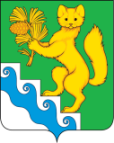 АДМИНИСТРАЦИЯ БОГУЧАНСКОГО РАЙОНАПОСТАНОВЛЕНИЕ02.12.2021г.                        с. Богучаны                               №1051-пО заключении концессионного соглашения на предложенных инициатором условиях в отношении объектов теплоснабжения, расположенных на территории муниципального образования Богучанский район Красноярского края в населенных пунктах: п. Ангарский и п. БелякиВ соответствии с Федеральным законом от 01.01.2001 № 115-ФЗ «О концессионных соглашениях», на основании предложения Общества с ограниченной ответственностью «ЛесСервис» (далее – ООО «ЛесСервис») от «17» сентября 2021г. вх. № 01/50-3865 «О заключении концессионного соглашения в отношении муниципального имущества – объекты теплоснабжения, предназначенные для производства и передачи тепловой энергии потребителям поселка Ангарский Богучанского района Красноярского края и поселка Беляки Богучанского района Красноярского края», постановления администрации Богучанского района от 23.09.2021 № 768-п «О возможности заключения концессионного соглашения в отношении объектов теплоснабжения  на территории муниципальных  образований  Богучанский район  Красноярского края», предложения о заключении концессионного соглашения в целях принятия заявок о готовности к участию в конкурсе на заключение концессионного соглашения на условиях и в отношении объекта концессионного соглашения, предусмотренных в предложении ООО «ЛесСервис» о заключении концессионного соглашения, от иных лиц, отвечающих требованиям, предъявляемым Федеральным законом от 21.07.2005 № 115-ФЗ «О концессионных соглашениях» от 24.09.2021 № 240921/0144162/01, протокола заседания комиссии по рассмотрению предложений о заключении концессионных соглашений от 10.11.2021 № 1, руководствуясь статьями 7, 43, 47 Устава Богучанского района Красноярского края,ПОСТАНОВЛЯЮ:Заключить концессионное соглашение с Обществом с ограниченной ответственностью «ЛесСервис» в отношении объектов теплоснабжения, расположенных на территории муниципального образования Богучанский район Красноярского края в населенных пунктах: п. Ангарский и п. Беляки на представленных Обществом с ограниченной ответственностью «ЛесСервис» в предложении о заключении концессионного соглашения условиях.Управлению муниципальной собственностью Богучанского района (конценденту) направить концессионеру проект концессионного соглашения. Установить срок для подписания концессионного соглашения концессионером не более 30 дней с момента получения проекта концессионного соглашения.В течение десяти календарных дней разместить настоящее постановление в печатном издании Официальный «Вестник» Богучанского района и на официальном сайте администрации Богучанского района в сети Интернет. Настоящее постановление вступает в силу с момента подписания.Контроль исполнения настоящего постановления возложить на Первого заместителя Главы Богучанского района В.М. Любим.Глава  Богучанского района                                                                  В.Р. Саар